ΔΗΜΟΤΙΚΗ ΕΠΙΧΕΙΡΗΣΗ                                                               Ημερομηνία: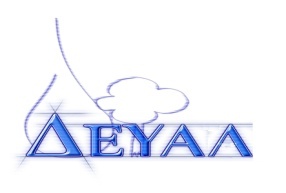 ΥΔΡΕΥΣΗΣ ΑΠΟΧΕΤΕΥΣΗΣ                                             ΛΕΣΒΟΥ                                                                                                                     Προς                                                                                                                     Δ.Ε.Υ.Α. ΛέσβουΕΝΔΕΙΚΤΙΚΟΣ ΠΡΟΥΠΟΛΟΓΙΣΜΟΣ	Προς Υπογραφή Προσφέροντος ή Εκπροσώπου του……………………………………………………… Όνομα υπογράφοντος……………………………………………….Αρ. Δελτίου Ταυτότητας/ΔιαβατηρίουΥπογράφοντος………………………………………………..Ιδιότητα υπογράφοντος……………………………………………… ΘΕΜΑ:Προμήθεια υλικών ύδρευσης για τις ανάγκες της Δ.Ε. Πλωμαρίου.           Αρ. πρωτ.: 6942/20-6-2018Α/ΑΠΟΣΟΤΗΤΑΠΕΡΙΓΡΑΦΗΤΙΜΗ ΜΟΝ. ΚΟΣΤΟΣ110ΓΩΝΙΑ ΑΡΣ/ΘΗΛ 1 1/2'' ΓΑΛΒ.4,8048,002100ΜΟΥΦΑ 1/2'' ΓΑΛΒ.0,7373,00310ΤΑΠΑ 2'' ΑΡΣ.ΓΑΛΒ3,4334,30410ΤΑΠΑ 2 1/2'' ΑΡΣ.ΓΑΛΒ8,4584,5053ΦΡΕΑΤΙΟ (ΚΑΠΑΚΙ) 60 Χ60 D400 (MANTEM)106,00318,0064ΦΡΕΑΤΙΟ (ΚΑΠΑΚΙ) 50 Χ50 C250 (MANTEM)50,00200,0073ΦΡΕΑΤΙΟ (ΚΑΠΑΚΙ) 60 Χ60 C250 (MANTEM)70,00210,00810NTIZA INOX M168,3583,50920ΣΥΝΔΕΣΜΟΣ Φ25 ΟΡΕΙΧ.4,4088,001018ΣΥΝΔΕΣΜΟΣ Φ63 ΟΡΕΙΧ.25,56460,08118ΒΑΝΑ 1 1/4'' (ΤΥΠΟΥ ΚΙΜ)13,81110,481218ΣΕΛΛΑ ΤΑΧ.ΕΠΙΣΚ.105-125Χ250mm63,601.144,80132ΣΕΛΛΑ ΤΑΧ.ΕΠΙΣΚ.140-160Χ500mm130,00260,00141ΣΕΛΛΑ ΤΑΧ.ΕΠΙΣΚ.140-160Χ600mm172,00172,001518ΣΕΛΛΑ ΤΑΧ.ΕΠΙΣΚ.155-175Χ300mm81,301.463,40168ΣΕΛΛΑ ΤΑΧ.ΕΠΙΣΚ.215-235Χ350mm104,00832,00175ΕΞΑΕΡΙΣΤΙΚΟ ΔΙΠΛΗΣ ΕΝΕΡΓΕΙΑΣ 2''28,57142,851830ΣΥΝΔΕΣΜΟΣ Φ75 ΒΤ ΡΕ8,67260,10ΚΑΘΑΡΗ ΑΞΙΑΚΑΘΑΡΗ ΑΞΙΑΚΑΘΑΡΗ ΑΞΙΑΚΑΘΑΡΗ ΑΞΙΑ5.985,01ΦΠΑ…..%ΦΠΑ…..%ΦΠΑ…..%ΦΠΑ…..%1.017,45ΣΥΝΟΛΟΣΥΝΟΛΟΣΥΝΟΛΟΣΥΝΟΛΟ7.002,46